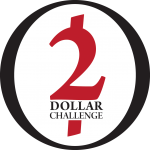 Bartering ChallengeI. OverviewParticipants are challenged to raise money by offering their “services” to member of the campus community and/or surrounding neighborhood.  Everyone will meet at the shelters at 3 p.m.  The event will last for 2 hours.  We will meet back at Ball Circle to calculate totals.  Each member of the team that raises the most money receives a free Two Dollar Challenge t-shirt.  All funds will be given to our non-profit partner.II. Donations can come in the form of: 1. Cash2. Check (have donor write the check out to “Students Helping Honduras” and in the memo line write “for La Ceiba”)3. Credit Card (have donor go to La Ceiba’s homepage (www.laceibamfi.org) and click the “Donate” button in the top right hand side corner) III. Rules1. Teams composed of 2-3 players must record (on the back of this sheet) what services were offered and how much money was given in return for these services 2. Services must be appropriate. Services may not include sexual acts or anything that would physically or emotionally harm another person.  Actions of students must agree with the University’s expectations and rules.3. Suggestions on where to go and what services to offer: dining hall (clean up tables), athletic facilities (pick up athletic equipment), library (find books), academic offices (clean up communal areas), computer labs (tutor on assignments), dormitories (clean a room),  and classrooms (clean white boards before and/or after class for a professor).4. Must sign waiver form (below) indicating that each member of the team agrees to abide by rules._______________________________________________		______________________Signature								Date_______________________________________________		______________________Signature								Date_______________________________________________		______________________Signature								DateDonor’s NameDescription of Service ProvidedAmount DonatedTOTAL 